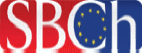 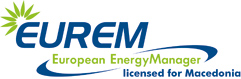 Зелени Обновливи Системи24 Јуни и 8 Јули 2023,Стопанска Комора на Мал Бизнис на Република Македонијаwww.sbch.org.mkПријаваКотизација за учество  6.180,00 ден.(воедно и годишна чланарина за нови членки - Standard членство)Полињата означени со ѕвезда (*) е потребно да се пополнат.Титула:* 	Име:*			Презиме:* Претпријатие:* Оддел:*Email:*Телефон:*Сакам да пријавам :(означете Х пред одбраната иницијатива)__  Членство во Стопанска  Комора на Мал Бизнис: Ве молиме испратете ја апликацијата  на info@sbch.org.mk .Телефон: (02) 244 8077 / 070 223 686